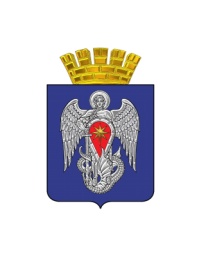 АДМИНИСТРАЦИЯ ГОРОДСКОГО ОКРУГА ГОРОД МИХАЙЛОВКАВОЛГОГРАДСКОЙ ОБЛАСТИПОСТАНОВЛЕНИЕот                                                         №О выявлении правообладателей ранее учтенного            объекта недвижимостиВ соответствии со статьей 69.1 Федерального закона от 13 июля 2015 года № 218-ФЗ «О государственной регистрации недвижимости» администрация городского округа город Михайловка Волгоградской области  п о с т а н о в л я е т: 1. В отношении жилого дома общей площадью 124.5 кв. м. с кадастровым номером: 34:37:010334:132, расположенного по адресу: Волгоградская область,                    г. Михайловка, пер. Озерный, д. 2, в качестве правообладателей, владеющих данным объектом недвижимости на праве собственности, выявлены: -Федунов Сергей Михайлович, … г.р., место рождения…., паспорт … серия … № …, выдан …, код подразделения …, СНИЛС …, проживающий по адресу: ….  -Белоусова Раиса , … г.р., место рождения…., паспорт … серия … № …, выдан …, код подразделения …, СНИЛС …, проживающий по адресу: …. 2. Право собственности - … доли Федунова Сергея Михайловича на указанный в пункте 1 настоящего постановления объект недвижимости подтверждается …, выданным …., номер в реестре регистрации нотариальных действий ….- … доли Федунова Сергея Михайловича на указанный в пункте 1 настоящего постановления объект недвижимости подтверждается …, выданным …., номер в реестре регистрации нотариальных действий ….3. Указанный в пункте 1 настоящего постановления объект недвижимости             не прекратил существование, что подтверждается прилагаемым актом осмотра                        от 04.04.2022.4. Отделу по имуществу и землепользованию администрации городского округа город Михайловка Волгоградской области осуществить действия по внесению необходимых изменений в сведения Единого государственного реестра недвижимости.5. Контроль исполнения настоящего постановления возложить на заместителя главы городского округа по экономике и управлению имуществом Е.С. Гугняеву.Глава городского округа                		                                                                А.В. Тюрин